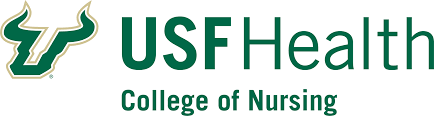 ZRG Partners Academic Healthcare and Research Practice is honored to be assisting the USF Health College of Nursing in the recruitment efforts of teaching and research faculty needed to accommodate the College’s significant expansion and influence in nursing education, research, and community service.  Faculty at all ranks and tracks (tenure, tenure-track and non-tenured) are being recruited to join a strong and dedicated faculty and staff committed to educating the nursing workforce and increasing discovery and innovation in nursing. The expansion of the USF Health College of Nursing is made possible by an unprecedented $40 million investment by the Florida legislature. This allows the College to increase its infrastructure and current footprint on USF’s Tampa campus with enhanced simulation training space and hire faculty and staff to support the expansion and student success.In addition to the State’s support, The Florida Center for Nursing (FCN) will now be housed at USF Health College of Nursing, under the direction of Interim Executive Director Rayna Letourneau, PhD, RN and in partnership with the Florida Nurses Association. The FCN will allow Florida to monitor supply and demand in the nursing workforce, a critical element of understanding and dealing with the nursing shortage. The new faculty recruited will teach students, mentor pre- and post-doctoral fellows/students and junior faculty (as appropriate), serve on College and University committees, and actively participate in local, state, and national professional engagement.Please direct all inquiries and/or referrals via email, phone, or text to Alan Johns or Martha Regan at the contact information noted below.  All inquiries will remain confidential.Alan Johns, Managing DirectorAcademic Healthcare and Research Practice Leader    ajohns@zrgpartners.com760.537.5473 Office 404.304.1984 Cell (Text)Martha ReganManaging Associatemregan@zrgpartners.com442.666.7587 Office617.543.7655 Cell (Text)Equal Employment Opportunity USF is an equal opportunity, equal access academic institution that embraces diversity in the workplace. The University of South Florida does not discriminate on the basis of sex and prohibits sexual harassment. Any person may report sex discrimination, including sexual harassment (whether or not the person reporting is the person alleged to be the victim of conduct that could constitute sex discrimination or sexual harassment), in person, by mail, by telephone, or by electronic mail, using the contact information listed for the Title IX Coordinator. Reports may be made at any time either online or directly to the University's Title IX Coordinator.